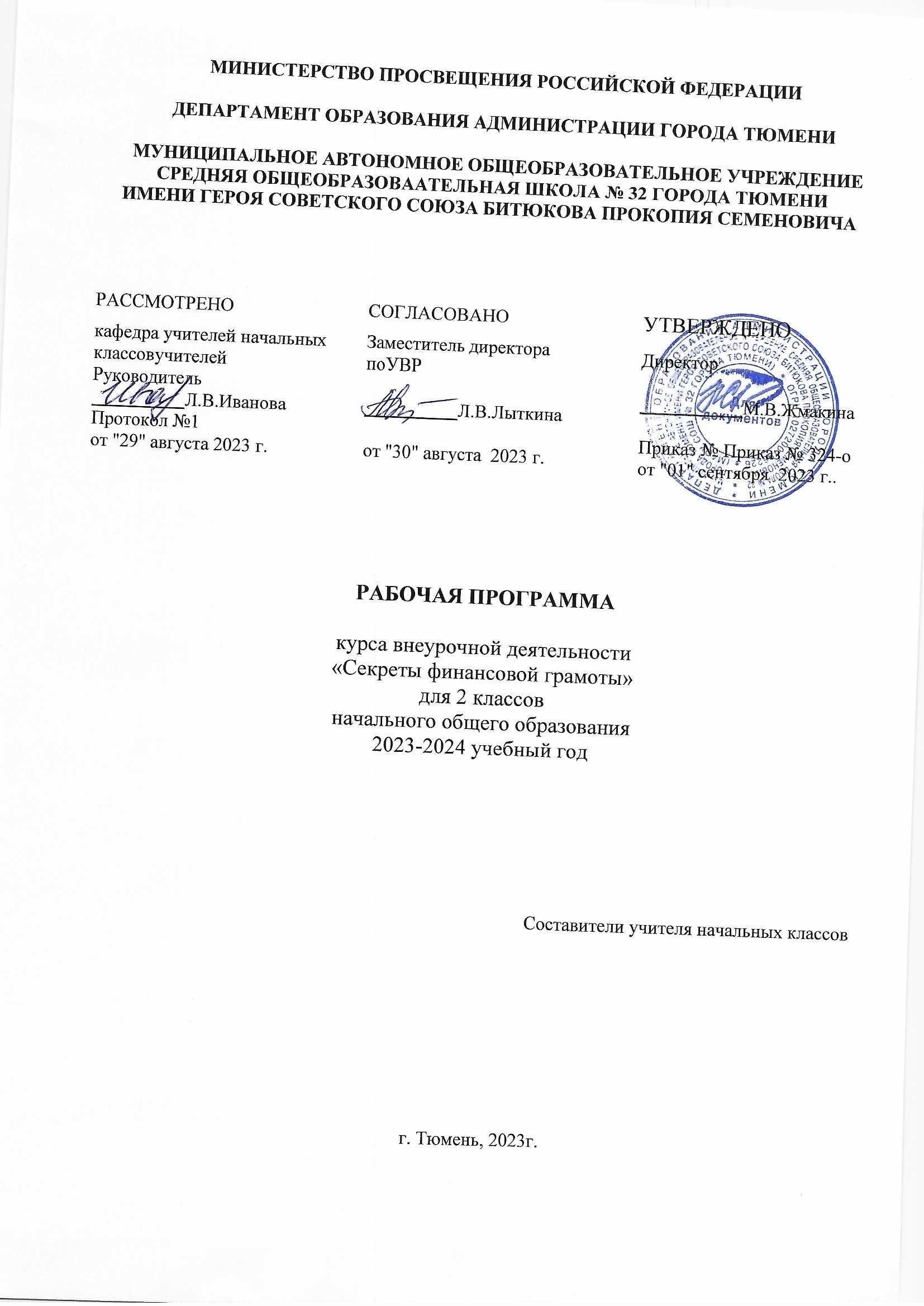 ПОЯСНИТЕЛЬНАЯ ЗАПИСКАРабочая программа курса внеурочной деятельности «Секреты финансовой грамоты» (далее — Программа) на уровне начального общего образования подготовлена на основе Требований к результатам освоения программы начального общего образования Федерального государственного образовательного стандарта начального общего образования (далее — ФГОС НОО)1, учитывает целевые ориентиры Примерной программы воспитания2, а также структуру и содержание Единой рамки компетенций по финансовой грамотности.Финансовая грамотность является одной из составляющих функцио- нальной грамотности современного человека и входит в состав «навыков 21 века». В «Стратегии повышения финансовой грамотности в Российской Фе- дерации на 2017–2023 годы», определяющей необходимость разработки и внедрения образовательных программ повышения финансовой грамотности для начального общего образования, финансовая грамотность понимается, как «сочетание осведомлённости, знаний, умений и поведенческих моделей, необходимых для принятия успешных финансовых решений и в конечном итоге для достижения финансового благосостояния»3.Дети младшего школьного возраста в своей повседневной жизни уже вовлечены в элементарные финансовые отношения: они обмениваются друг с другом личными предметами, совершают простые покупки, подсчитывают деньги, иногда дают или берут деньги в долг, копят деньги на определенную цель. При этом бытовая (житейская) финансовая грамотность младших школьников нередко несёт в себе некритично воспринятый опыт сверстников, стихийно сложившиеся финансовые привычки, навязанные извне стереотипы финансового поведения окружающих. Современные цифровые технологии обеспечивают мгновенность принятия финансовых решений (в один клик), которые могут обернуться финансовыми проблемами не только для ребёнка, но и для всей его семьи.Изучение курса «Секреты финансовой грамоты», интегрирующего знания о природе, предметном мире, обществе и взаимодействии людей в нём, соответствует потребностям и интересам детей младшего школьного возраста и направлено на достижение следующих целей:осознание роли труда, денег и отношений людей, опосредованных деньгами, на основе целостного взгляда на окружающий мир; освоение финансовых, математических, обществоведческих, нравственно-этических понятий, представленных в содержании данного учебного курса;1 Утверждён приказом Министерства просвещения Российской Федерации от 31.05.2021 г. № 286 (зарегистрирован Министерством юстиции Российской Федерации 05.07.2021 г.№ 64100).2 Одобрена решением федерального учебно-методического объединения по общему образованию (протокол от 02.06.2020 г. № 2/20).3 Стратегия повышения финансовой грамотности в Российской Федерации на 2017–2023 годы. Утв. распоряжением Правительства Российской Федерации от 25 сентября 2017 г.№ 2039-р. – URL: http://static.government.ru/развитие осведомлённости, знаний, умений и поведенческих моделей, необходимых для принятия успешных финансовых решений в реальной учебной и жизненной практике;духовно-нравственное развитие и воспитание личности гражданина России, понимание своей принадлежности к Российскому государству, определённому этносу; проявление уважения к истории, культуре, традициям народов России; освоение младшими школьниками мирового культурного опыта по созданию общечеловеческих ценностей, законов и правил построения финансовых отношений в социуме; духовное обогащение обучающихся;развитие способности ребёнка к социализации на основе принятия гуманистических норм жизни, приобретение опыта эмоционально- положительного отношения к природным ресурсам и их бережливому потреблению в соответствии с экологическими нормами поведения; становление навыков повседневного проявления культуры общения, гуманного отношения к людям, уважительного отношения к их взглядам, мнению и индивидуальности.Содержание учебного курса сформировано на основе выделения тех областей финансовой грамотности, в которых младшие школьники уже осуществляют элементарные финансовые действия в своей повседневной жизни и которые обеспечивают освоение грамотных способов действий в решении финансовых задач, социально и личностно значимых для детей 8–12 лет. Во 2 классе к таким содержательным областям относятся «Обмен», «Деньги» и «Как грамотно делать покупки»,   в 3 классе — соответственно «Доходы», «Расходы» и «Экономия, сбережения и накопление»; в 4 классе — «Семейный бюджет», «Личный бюджет» и «Благотворительность». Данные содержательные области задают в каждом классе достаточно широкий общий кон- текст, организующий множество разрозненного фактического и исторического материала, элементы житейского и учебного опыта младших школьников в целостную картину.Планируемые результаты по учебным предметам «Окружающий мир»,«Математика» и данному курсу обеспечивают учителю возможность интеграции соответствующего содержания курса через организацию выполнения комплексных заданий, кейсов и ситуаций, проектов, участия младших школьников в сюжетно-ролевых играх, моделирующих финансовые отношения людей, экскурсиях в финансовые организации и на предприятия.ОБЩАЯ ХАРАКТЕРИСТИКА УЧЕБНОГО КУРСА«ОБЩЕСТВОЗНАНИЕ И ЕСТЕСТВОЗНАНИЕ (ОКРУЖАЮЩИЙ МИР).СЕКРЕТЫ ФИНАНСОВОЙ ГРАМОТЫ»Программа направлена на реализацию стратегических целевых ориентиров в области повышения финансовой грамотности на уровне начального общего образования.Нормативную правовую основу Программы составляют следующие документы:Федеральный закон от 29 декабря 2012 г. № 273-ФЗ «Об образовании в Российской Федерации».Федеральный закон от 3 августа 2018 г. № 317-ФЗ «О внесении изменений в статьи 11 и 14 Федерального закона «Об образовании в Российской Федерации».Приказ Министерства просвещения Российской Федерации от 31.05.2021 г. № 286 (зарегистрирован Министерством юстиции Российской Федерации 05.07.2021 г. № 64100) «Об утверждении федерального государственного образовательного стандарта начального общего образования».Единая рамка компетенций по финансовой грамотности.Программа воспитания МАОУ СОШ № 32 города Тюмени.Основная образовательная программа начального общего образования МАОУ СОШ № 32 города Тюмени.Проект Минфина России «Содействие повышению уровня финансовой грамотности населения и развитию финансового образования в Российской Федерации».Стратегия повышения финансовой грамотности в Российской Феде- рации на 2017–2023 годы // Утв. распоряжением Правительства Российской Федерации от 25 сентября 2017 г. № 2039-р.В соответствии с требованиями Федерального государственного образовательного стандарта начального общего образования Программа направлена на обеспечение условий для развития целостной личности младшего школьника. Средством решения этой задачи выступает учебная деятельность, организуемая с учебным материалом, который ориентирован на формирование финансовой грамотности младших школьников в тесной взаимосвязи с формированием умения учить самих себя, начальных основ личностной и познавательной рефлексии, умения организовывать свою деятельность, сотрудничать с учителем и одноклассниками.Методологической основой Программы является системно- деятельностный подход, включающий систему концепций: теория деятельности А. Н. Леонтьева, теория поэтапного формирования умственных действийП. Я. Гальперина, возрастная периодизация Д. Б. Эльконина, теория учебной деятельности Д. Б. Эльконина и В. В. Давыдова, теория содержательного обобщения В. В. Давыдова, теория содержательного общения Г. А. Цукерман, современные подходы к формированию функциональной грамотности школьников, представленные в работах Н. Ф. Виноградовой, Г. В. Ковалёвой, О. Б. Логиновой, Е. Л. Рутковской и др.3.МЕСТО УЧЕБНОГО КУРСА «СЕКРЕТЫ ФИНАНСОВОЙ ГРАМОТЫ» В УЧЕБНОМ ПЛАНЕПрограмма рассчитана на 3 года, общее количество учебных часов, за- планированных на весь период обучения во 2–4 классах, составляет 102 ч, по 34 ч в каждом классе, включая резервные часы.Основные формы и виды деятельности обучающихся: учебная, проектная, игровая (ролевые, дидактические, ситуационные, деловые игры), рефлексивно-оценочная, регулятивная, коммуникативная (проблемно- ценностные дискуссии со сверстниками и взрослыми), моделирование, анализ ситуаций, наблюдение и др.Курс «Секреты финансовой грамоты» ориентирован на формирование и развитие универсальных учебных действий, применение полученных знаний в повседневной жизни детей младшего школьного возраста.ЦЕННОСТНЫЕ ОРИЕНТИРЫ СОДЕРЖАНИЯ УЧЕБНОГО КУРСА «СЕКРЕТЫ ФИНАНСОВОЙ ГРАМОТЫ»Основные ценностно-смысловые ориентиры, которые младшие школьники открывают на занятиях курса «Секреты финансовой грамоты» и с помощью которых осваивают модели грамотного финансового поведения, связаны с постепенным осознанием того, что:благосостояние человека, семьи, общества и российского государства достигается благодаря труду, усилиям людей;человек по-настоящему богат не деньгами, а своими знаниями, спо- собностями, умением учиться и постоянно изменяться;главное богатство человека – это его Родина, семья, родители, дети, родные и близкие;в финансовых отношениях с людьми важно быть честным и справедливым;финансовые решения в повседневной жизни — это выбор, человека, за последствия которого он несет ответственность.В процессе изучения курса финансовой грамоты дети постигают уникальность истории, культуры и природы России через историю происхождения и развития российских денег, поиск и обсуждение фактов, связанных с функциями денег в современной жизни людей. Финансовая грамота помогаетдетям осознать ценность, целостность и многообразие окружающего мира, в том числе взаимозависимость здорового образа жизни человека, экономного и бережного потребления имеющихся ресурсов с минимальным ущербом для окружающей среды, защиты экологии, сохранения природы.Обсуждение жизненных ситуаций, кейсов, связанных с финансовыми поступками и решениями, помогает детям выстроить модели безопасного финансового поведения, научиться понимать мотивы финансовых поступков людей и оценивать их возможные последствия, шире — приобретать начальные социальные компетенции для эффективного и безопасного взаимодействия в социуме, открывать возможности для личной полезной созидатель- ной активности в современном мире.ПЛАНИРУЕМЫЕ РЕЗУЛЬТАТЫ ОСВОЕНИЯ ПРОГРАММЫ УЧЕБНОГО КУРСА  «СЕКРЕТЫ ФИНАНСОВОЙ ГРАМОТЫ» НА УРОВНЕ НАЧАЛЬНОГО ОБЩЕГО ОБРАЗОВАНИЯЛИЧНОСТНЫЕ РЕЗУЛЬТАТЫВ результате изучения курса «Секреты финансовой грамоты» в начальной школе у обучающегося будут сформированы следующие личностные результаты:гражданско-патриотическое воспитание:становление ценностного отношения к своей Родине — России, в том числе через изучение фактов из истории появления российских денег, развития между людьми обмена, торговых и финансовых отношений, осознания материальных и нематериальных богатств России;осознание своей этнокультурной и российской гражданской идентичности, принадлежности к российскому народу, к своей национальной общности;сопричастность к прошлому, настоящему и будущему своей страны и родного края, проявление интереса к истории и традициям своей многонациональной страны, уважения к своему и другим народам;первоначальные представления о человеке как члене общества, о правах и ответственности, уважении и достоинстве человека, о нравственно-этических нормах поведения и правилах межличностных отношений, в том числе правилах финансовых отношений между людьми;мотивация на достижение личных финансовых целей и общих финансовых целей семьи;мотивация на исполнение своих обязанностей дома и в школе;духовно-нравственное воспитание:признание индивидуальности каждого человека с опорой на собственный жизненный опыт, в том числе опыт повседневных финансовых решений и поступков;проявление сопереживания, уважения и доброжелательности, в том числе к нуждающимся людям;применение правил совместной деятельности, проявление способности договариваться;неприятие любых форм поведения, направленных на причинение физического и морального вреда другим людям, в том числе обмана в финансовых отношениях, преследования личной корысти и игнорирования интересов других людей;осознание необходимости ограничивать свои желания;проявление ответственности за потребление общих ресурсов семьи;эстетическое воспитание:уважительное отношение и интерес к художественной культуре, восприимчивость к разным видам искусства, традициям и творчеству своего и других народов;использование полученных знаний в продуктивной и преобразую- щей деятельности, в разных видах художественной деятельности;стремление к самовыражению в разных видах художественной деятельности; осознание важности русского языка как средства общения и само- выражения;физическое воспитание, формирование культуры здоровья и эмоционального благополучия:соблюдение правил здорового и безопасного (для себя и других людей) образа жизни в окружающей среде, в том числе информационной безопасности;бережное отношение к физическому и психическому здоровью, про- являющееся в выборе приемлемых способов самовыражения;трудовое воспитание:осознание ценности труда в жизни человека и общества, навыки участия в различных видах трудовой деятельности, интерес к различным профессиям;экологическое воспитание:бережное отношение к природе, ответственное потребление ресурсов;неприятие действий, приносящих вред экологии, природе;ценности научного познания:первоначальные представления о научной картине мира (в том числе первоначальные представления об обмене, зарождении денег и финансовых отношений как одной из составляющих целостной научной картины мира);познавательные интересы, активность, инициативность, любознательность и самостоятельность в познании, в том числе познавательный интерес к изучению финансовой грамоты, развитию умений принимать успешные финансовые решения, активность и самостоятельность в познавательной деятельности;осознание своих привычек при пользовании деньгами и возможностей изменения этих привычек при формировании финансово грамотного поведения;проявление уверенности при оплате простых покупок;мотивация на сравнение цен при покупке повседневных товаров, мотивация на их покупку по приемлемой для себя цене;готовность обсуждать со взрослыми стоимость приобретаемых товаров и услуг;мотивация к учету и планированию своих доходов (то есть карманных денег, которые ребенок получает от взрослых) и расходов, распределению доходов по направлениям расходов.МЕТАПРЕДМЕТНЫЕ РЕЗУЛЬТАТЫВ результате изучения курса «Секреты финансовой грамоты» в начальной школе у обучающегося будут сформированы следующие познавательные универсальные учебные действия.Базовые логические действия:сравнивать финансовые объекты (цены на товары и услуги, доходы, расходы и др.), устанавливать основания для сравнения (дешевле, дороже, выгоднее, экономнее и др.), устанавливать аналогии между учебными и реальными финансовыми действиями;объединять части финансового объекта (объекты) по определенному признаку (самый подходящий товар для обмена, полезная покупка, необходимые расходы и др.);определять существенный признак для классификации, классифицировать предложенные финансовые объекты при выборе товара, составлении семейного и личного бюджета и др.;находить закономерности и противоречия в финансовых ситуациях, данных и наблюдениях на основе предложенного педагогом алгоритма покупки необходимого товара, составления личного бюджета, накоплений и др.;выявлять недостаток информации для решения учебно- практической финансовой задачи на основе предложенного алгоритма;устанавливать причинно-следственные связи в финансовых ситуациях, поддающихся непосредственному наблюдению или знакомых по опыту, делать выводы;использовать знаково-символические средства, в том числе модели и схемы, для решения финансовых задач.Базовые исследовательские действия:определять разрыв между реальным и желательным состоянием финансовой ситуации на основе предложенных педагогом вопросов;с помощью педагога формулировать цель, планировать изменения объекта, финансовой ситуации;сравнивать несколько вариантов решения финансовой задачи, выбирать наиболее подходящее решение (на основе предложенных критериев);проводить по предложенному плану, несложное исследование по установлению особенностей объекта изучения и связей между финансовымиобъектами (часть — целое, причина — следствие);формулировать выводы и подкреплять их доказательствами на основе результатов проведенного наблюдения (измерения, классификации, сравнения, исследования);прогнозировать возможное развитие финансовых процессов, событий и их последствия в аналогичных или сходных ситуациях.Работа с информацией:выбирать источник получения информации для решения финансовых задач;согласно заданному алгоритму находить в предложенном источнике финансовую информацию, представленную в явном виде;распознавать достоверную и недостоверную финансовую информацию самостоятельно или на основании предложенного педагогом способа ее проверки;соблюдать с помощью взрослых (педагогов, родителей (законных представителей) несовершеннолетних обучающихся) правила информационной безопасности при поиске финансовой информации в сети Интернет;анализировать и создавать текстовую, видео, графическую, звуковую, информацию в соответствии с учебно-практической финансовой задачей;самостоятельно создавать схемы, таблицы для представления финансовой информации, в том числе с помощью средств ИКТ.К концу обучения в начальной школе у обучающегося формируются коммуникативные универсальные учебные действия.Общение:воспринимать и формулировать суждения по финансовой проблематике, выражать эмоции в соответствии с целями и условиями общения в знакомой среде;проявлять уважительное отношение к собеседнику, соблюдать правила ведения диалога и дискуссии на финансовые темы;признавать возможность существования разных точек зрения по финансовым вопросам;корректно	и	аргументированно	высказывать	свое	мнение	по финансовой проблеме;строить речевое высказывание в соответствии с поставленной задачей;создавать устные и письменные тексты на финансовые темы;готовить небольшие публичные выступления на финансовые темы;подбирать иллюстративный материал (рисунки, фото, плакаты) к тексту выступления.К концу обучения в начальной школе у обучающегося формируютсярегулятивные универсальные учебные действия.Самоорганизация:планировать действия самостоятельно или с небольшой помощью взрослого действия по решению учебно-практической финансовой задачи;проявлять познавательную и творческую инициативу в применении финансовых знаний для решения элементарных вопросов в области экономики семьи;выполнять правила безопасного использования электронных средств, предлагаемых в процессе обучения.Самоконтроль:осуществлять контроль процесса и результата своей деятельности;выбирать	и	при	необходимости	корректировать	способы финансовых и учебных действий;находить ошибки в своей работе, устанавливать их причины, вести поиск путей преодоления ошибок при решении финансовых задач;Самооценкаобъективно оценивать процесс и результаты своей деятельности по предложенным критериям, соотносить свою оценку с оценкой педагога.Совместная деятельность:формулировать краткосрочные и долгосрочные цели (индивидуальные с учетом участия в коллективных задачах) изучения финансовой грамоты в стандартной (типовой) ситуации на основе предложенного формата планирования, распределения промежуточных шагов и сроков;принимать цель совместной деятельности, коллективно строить действия по ее достижению: распределять роли, договариваться, обсуждать процесс и результат совместной работы при выполнении учебного проекта, мини-исследования и в учебной игре по финансовой проблематике;проявлять готовность руководить, выполнять поручения, подчиняться общим правилам при выполнении учебного проекта, мини- исследования и в учебной игре по финансовой проблематике;ответственно выполнять свою часть работы при выполнении учебного проекта, мини-исследования и в учебной игре по финансовой проблематике;оценивать свой вклад в общий результат;выполнять совместные проектные задания по финансовой грамоте с опорой на предложенные образцы.ПРЕДМЕТНЫЕ РЕЗУЛЬТАТЫ 2 КЛАССК концу обучения во втором классе обучающийся научится:правильно использовать термины: обмен, бартер, товар, услуга, продажа, покупка, деньги;объяснять, как честно осуществлять обмен, и какие проблемы мо- гут возникнуть при обмене;вести элементарные финансовые расчёты;решать текстовые финансовые задачи в одно-два действия: представлять задачу (краткая запись, рисунок, таблица или другая модель; планировать ход решения финансовой задачи в два действия, оформлять его в виде арифметического действия/действий, записывать ответ, проверять правильность вычислений;объяснять, что деньги появляются в семьях за счёт труда взрослых;объяснять на простых примерах, что деньги — средство обмена, а не благо;называть основные признаки подлинности денег;приводить примеры валют;объяснять, что одни и те же товары или услуги могут иметь разную цену в разных местах, в разное время и у разных продавцов;объяснять, что деньги необходимо хранить в безопасном месте;объяснять, как грамотно и безопасно делать покупки;подбирать примеры, подтверждающие суждение, ответ;проявлять осведомленность о полезной информации в рекламе;распознавать верные (истинные) и неверные (ложные) утверждения; проводить одно-двухшаговые логические рассуждения и делать выводы;формулировать простые выводы по вопросам финансовой грамотности на основе прочитанного (услышанного) устно и письменно (1—2 предложения);оценивать ситуации, раскрывающие положительное и негативное отношение к ситуациям обмена, использования денег и осуществления покупок;с помощью взрослых (учителя, родителей) пользоваться электронным дневником и электронными ресурсами школы;проявлять осведомленность о трудовой деятельности жителей родного края;безопасно использовать мессенджеры Интернета в условиях контролируемого доступа в Интернет; безопасно осуществлять коммуникацию в школьных сообществах с помощью учителя в случае необходимости..СОДЕРЖАНИЕ УЧЕБНОГО КУРСА «СЕКРЕТЫ ФИНАНСОВОЙ ГРАМОТЫ»Содержание курса разработано в соответствии с требованиями ФГОС НОО, утв. приказом Министерства просвещения Российской Федерации от 31.05.2021 №286 и с учетом структуры и содержания Единой рамки компетенций по финансовой грамотности для детей и взрослых, которая включает четыре предметных области финансовой грамотности: Деньги и операции с ними; Планирование и управление финансами; Риск и доходность; Финансовая среда. Последовательность разделов и тем отражает содержательные взаимосвязи между изучаемыми явлениями и возрастные закономерности освоения детьми 8–12 лет умений грамотно и уверенно обращаться с деньгами.Основу содержания курса составляют первоначальные представления младших школьников об обмене, происхождении денег и их функциях, покупке товаров и услуг, доходах и расходах, семейном и личном бюджетах, способах накопления, сбережения и экономии, целях благотворительности.Содержание курса обеспечивает начальную подготовку обучающихся к участию в международных исследованиях по оценке образовательных достижений по финансовой грамотности (PISA).КЛАССРаздел 1. ОбменКогда и почему появился обмен?Труд как условие удовлетворения потребностей человека. Разделение труда. Обмен результатами труда.Правила справедливого обмена Раздел 2. ДеньгиДля чего люди придумали деньги?Когда и почему появились деньги? Товарные деньги. Функции денег.Какими были самые первые деньги?История денег. Металлические монеты. Бумажные банкноты.Какими деньгами люди пользуются сейчас?Современные российские деньги. Что такое национальная валюта? Покупательная способность денег. Безналичные деньги. Банковская карта. Электронные деньги.Раздел 3. Как грамотно делать покупки ?  Что можно купить за деньги?Что можно купить за деньги? Что такое товар и услуга? Товар как вещь, которая создана трудом человека и предназначена для продажи. Услуга как деятельность, которая направлена на удовлетворение потребностей людей. Покупка как процесс обмена денег на товары и услуги. Продажа как процесс обмена товаров и услуг на деньги. Составляющие цены товара или услуги (затраты на производство, доставку, рекламу и продажу товара, торговые надбавки).Какие бывают покупки?Для чего составлять список покупок перед походом в магазин? Какую важную информацию о качестве товара сообщают упаковка и ценник товара?Как выбрать нужные товары и услуги?Как определять цель покупки? Как составить список покупок?Промежуточная диагностическая работа (с коллективным обсуждением результатов её выполнения).Учимся читать рекламуКакая реклама нас окружает в жизни? Какую информацию нам сообщает реклама? Чем полезна реклама для покупателей?Учимся покупатьКак выбрать товар нужного качества? Как выбрать товар в пределах имеющейся суммы? Как выбрать товар в интернет-магазине? Как защитить личную информацию в интернете?Итоговая диагностическая работа (с коллективным обсуждением результатов её выполнения).ПОУРОЧНОЕ ПЛАНИРОВАНИЕ,2 КЛАСС (34 ЧАСА)МАТЕРИАЛЬНО-ТЕХНИЧЕСКОЕ И УЧЕБНО-МЕТОДИЧЕСКОЕ ОБЕСПЕЧЕНИЕ РЕАЛИЗАЦИИ ПРОГРАММЫМатериально-техническое обеспечение Программы курса «Секреты финансовой грамоты» предусматривает:наличие учебного кабинета для проведения занятий по внеурочной деятельности, дополнительному образованию детей по финансовой грамоте;технические средства обучения (интерактивная доска, компьютер с выходом в интернет, цифровые фото- и видеокамеры, принтер) для поиска или создания электронных цифровых ресурсов в рамках решения финансовых задач;учебные пособия и справочная литература, в том числе удалённый до- ступ в школьную библиотеку и медиатеку для поиска нужной информации из нескольких источников;мебель, обеспечивающая детям возможность комфортно работать в малых группах (командах) или индивидуально;флип-чарт, расходный материал (фломастеры, цветная бумага), позволяющие детям оформлять свои творческие и проектные работы и презентовать их классу и школе;ЛИТЕРАТУРА И ЭЛЕКТРОННЫЕ ОБРАЗОВАТЕЛЬНЫЕ РЕСУРСЫБлискавка Е. Дети и деньги. Самоучитель семейных финансов для детей. — М.: Манн, Иванов и Фербер, 2014. — 80 с.Ковалёва Г. С. Финансовая грамотность как составляющая функциональной грамотности: международный контекст // Отечественная и зарубежная педагогика. — 2017. — Т. 1, № 2 (37). — С. 31–43.Рутковская Е. Л. Финансовая грамотность как необходимый навык жизни в современном социуме: цели, содержание и первые результаты международного исследования // Преподавание истории и обществознания в школе. — 2014. — № 4. — С. 36–45.Универсальные компетентности и новая грамотность: от лозунгов к реальности / под ред. М. С. Добряковой, И. Д. Фрумина. — М.: Изд. дом Высшей школы экономики, 2020. — 472 c.Сайт https://моифинансы.рф/— Минфин России, НИФИ Минфина России.Сайт https://fincult.info/ — информационно-просветительский ресурс, созданный Центральным банком Российской Федерации.Тема, программное содержаниеКол-во часовМетоды и формы организации обучения, виды деятельности обучающихсяМетоды и формы организации обучения, виды деятельности обучающихсяДАТАРаздел 1. Обмен – 4 чРаздел 1. Обмен – 4 чРаздел 1. Обмен – 4 чРаздел 1. Обмен – 4 чКогда и почему появился обмен?Труд как условие удовлетворения потребностей человека. Разделение труда.Обмен результатами труда.11Определение учебной цели и согласование критерия оценки ее достижения.Игровое моделирование в малых группах ситуаций обмена (бартера) в условиях разделения тру- да людей.Самооценка и оценка достижения результатов обучающимися.Правила справедливого обменаК чему приводит обман при обмене? Этические правила и нормы обмена.11Определение учебной цели и согласование критерия оценки ее достижения.Открытие в игровых ситуациях правил и признаков справедливого обмена. Решение финансовых задач на обмен, в том числе морально-этических дилемм.Самооценка и оценка достижения результатов обучающимися.Трудности обменаВ чём трудности обмена? Как	сравнить	ценность предметов для обмена?22Определение учебной цели и согласование критерия оценки ее достижения.Поиск и обсуждение примеров обмена из повседневной жизни детей. Открытие трудности в определении равноценности предметов для об- мена.Самооценка и оценка достижения результатов обучающимися.Раздел 2. Деньги – 4 чРаздел 2. Деньги – 4 чРаздел 2. Деньги – 4 чРаздел 2. Деньги – 4 чДля чего люди придумали деньги?Когда и почему появились деньги? Товарные деньги. Функции денег.11Определение учебной цели и согласование критерия оценки ее достижения.Игровое моделирование в малых группах ситуаций обмена при помощи товаров-посредников (товарных денег). Сравнение бартерного обмена и обмена при помощи товарных денег.Самооценка и оценка достижения результатов обучающимися.Какими были самые первые деньги?История денег.Металлические монеты. Бумажные банкноты.22Определение учебной цели и согласование кри терия оценки ее достижения.Мини-исследование в командах: почему людизаменили товарные деньги на металлические монеты и бумажные банкноты? Построение ленты времени, отражающей изменение денег. Решение задач по финансовой арифметике; самоконтроль и контроль правильности выполнения финансовых подсчётов.Самооценка и оценка достижения результатов обучающимися.Какими деньгами люди пользуются сейчас?Современные российские деньги. Что такое национальная валюта? Покупательная способность денег. Безналичные деньги. Банковская карта. Электронные деньги.11Определение учебной цели и согласование критерия оценки ее достижения.Мини-исследование в командах: Как изменяются цены на товары повседневного спроса? (Сравнение цен текущего года и цен на подобные товары20 лет назад). Решение задач по финансовой арифметике; самоконтроль и контроль правильности выполнения финансовых подсчётов. Самооценка и оценка достижения результатовобучающимися.Раздел 3. Как грамотно делать покупки – 18 чРаздел 3. Как грамотно делать покупки – 18 чРаздел 3. Как грамотно делать покупки – 18 чРаздел 3. Как грамотно делать покупки – 18 чЧто можно купить за деньги?Что такое товар и услуга? Покупка как процесс обмена денег на товары и услуги. Продажа как процесс обмена товаров и услуг на деньги.22Определение учебной цели и согласование критерия оценки ее достижения.Игровое моделирование процессов купли- продажи. Выявление сущностных признаков процессов купли-продажи.Мини-исследование в командах: Из чего складывается цена товара?Самооценка и оценка достижения результатов обучающимися.Какие бывают покупки? Для чего  нужен список  покупок? Какую информацию сообщают упаковка и ценник товара?22Определение учебной цели и согласование критерия оценки ее достижения.Анализ и оценка действий детей как покупателей товаров по критериям: обдуманные / необдуманные покупки, обязательные / необязательные покупки. Поиск нужной информации на упаковке и ценнике товара.Самооценка и оценка достижения результатов обучающимися.Как выбрать нужные то- вары и услуги?Как определять цель покупки? Как составить список покупок?44Определение учебной цели и согласование критерия оценки ее достижения.Игровое моделирование ситуации выбора необходимого и полезного (прежде всего для здоровья) товара или услуги на основе соотношения цены и качества (характеристик); обоснование выбора товара или услуги, обоснование покупки или отказа от неё; оценка условных покупок по критериям её необходимости и полезности.Самооценка и оценка достижения результатов обучающимися.Промежуточная	диагностическая работа22Индивидуальная самостоятельная работа, выявление и обсуждение достижений и типичных затруднений обучающихся. Планирование корректирующих действий (при необходимости).Учимся читать рекламу! Какая реклама нас окружает в жизни? Какую информа цию нам сообщает реклама? Чем полезна реклама для покупателей?44Определение учебной цели и согласование критерия оценки ее достижения. Оценка рекламного текста (в СМИ, буклетах, листовках, на рекламных щитах, в интернете) по критерию наличия в ней информации о товаре или услуге, полезной для покупателя; выявление средств воздействия рекламы на покупателя.Самооценка и оценка достижения результатов обучающимися.Учимся покупать!Как выбрать товар нужного качества? Как выбрать товар в пределах имеющейся суммы? Как выбрать товар в интернет магазине? Как защитить личную информацию в интернете?44Определение учебной цели и согласование критерия оценки ее достижения.Игровое моделирование в малых группах ситуаций купли-продажи. Решение финансовых задач по выбору товаров и услуг на основе сравнения их цены и качества; подсчёт суммы, необходимой для планируемой покупки; подсчёт расходов на покупки; подсчёт сдачи; поиск и анализ ин- формации о качестве товара (информация на упаковке и ценниках о составе, производителе товара). Составление алгоритма действий грамотного покупателя.Самооценка и оценка достижения результатов обучающимися.Учебные проекты44Работа в малых группах: выбор темы, определение цели, планирование этапов выполнения проекта, реализация плана, определение критериевоценки проекта, презентация и оценка проекта.Итоговая диагностическая работа22Индивидуальная самостоятельная работа, выявление и обсуждение достижения результатов обучающихся.Повторение:11Учитель распределяет часы самостоятельно.Всего:3333